2017 R12.2 Men’s Leadership ConferenceA Study of Colossians: Proclaim, Warn, Teach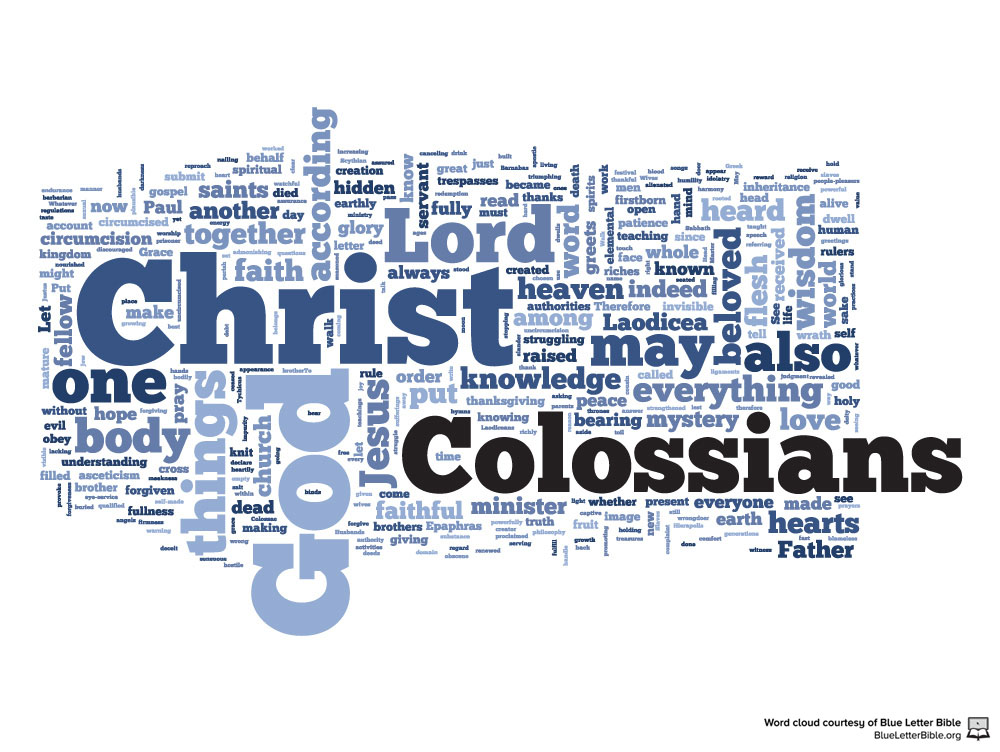 Callaway GardensPine Mountain, GeorgiaOctober 13-15, 2017And be not conformed to this world, but be ye transformed by the renewing of your mind, that ye may prove what is that good, and acceptable, and perfect will of God.    Romans 12:2 (KJV)Table of ContentsR12.2 Men’s Conference Ministry – Mission Statement  ……………………………………….…………	   3Conference Agenda  .……………………………………………………………………………………….…………….	   4Hymns and the Stories Behind Them – Sonny Hathaway …………………………………….………….	   6Treasures – Micah Olsen …………………………………………………………………………………….…………   	   7Colossians – Part I – Jonathan Henrichsen  …………………………………………………………………….	   8Group Discussion at the Cottages  ...…………………………………………………………………………….…   	 12Abiding in God’s Word & Applying It In Your Life – Jim Downing .…………………………….…….   	 13Raising Up Children – Allen Cheatham ……….………………….…………………………………………...…. 	 14Colossians – Part II – Danny Davis ……………………………………………………………..……………..…... 	 15Group Discussion at the Cottages  …………………………………………………………………………………. 	 19Testimony – Adam Martin…………………………………………………………………………………………...... 	 21Fearing God – Bill McCurrine ……………………………………………………………………………………....... 	 22 Group Discussion at the Cottages  …………………………………………………………………………………. 	 27Success – Rob Ketterer …………………………………....…………………………………………………...……….. 	 29Discipleship – Hank Miltenberger   ….…………………………………………………………………..…….…... 	 31Q&A Time  .......................................…………………………………………………………………………….…………..	 33Evaluation / Questionnaire  …………………………………………………………………………………………... 	 34~MARK YOUR CALENDAR~2018 R12.2 Men’s Leadership ConferenceCallaway Gardens | Pine Mountain, GeorgiaTentatively Scheduled for October 19 – 21, 2018Mission StatementAn annual conference by laymen for laymen which strives to:Teach men the Word of GodHelp laymen get exposed to teaching the WordSupport men in their ministriesThis annual conference focuses on bible study (alternating annually between key books or chapters from the Old Testament and those from the New Testament) and providing a forum to discuss the Word of God and application for men.Scripture References for MinistriesA reproducing ministry – 2 Timothy 2:2 “And the things which you have heard from me in the presence of many witnesses, these entrust to faithful men, who will be able to teach others also.”A transforming ministry – Romans 12:1-2 “I urge you therefore, brethren, by the mercies of God to present your bodies a living and holy sacrifice, acceptable to God, which is your spiritual service of worship. And do not be conformed to this world, but be transformed by the renewing of your mind, that you may prove what the will of God is, that which is good and acceptable and perfect.”A Scripture-based ministry – 2 Timothy 3:16-17 “All Scripture is inspired by God and profitable for teaching, for reproof, for correction, for training in righteousness; that the man of God may be adequate, equipped for every good work.”A discerning ministry – Acts 17:11 “Now these (Bereans) were more noble-minded than those in Thessalonica, for they received the Word with great eagerness, examining the Scriptures daily to see whether these things were so.”Resources AvailableResource Table – Please take some time during the breaks to not only network with other men, but to visit the Resource Table at the back of the room. There are many incredible resources available to you. Prices are marked and payment is on the honor system. If you have any questions or would like to order additional resources, please see Billy Uelze during the conference or contact him at billyuelze@me.com . You may also visit http://mimworldwide.com. OUTLINE		      Introduction to Hymns & Their Stories	Sonny HathawayFriday | 4:30 p.m.Scripture ReferencesOld TestamentExodus 15:1-2Psalm 95:1Psalm 96:1-2Psalm 105:2New TestamentEphesians 5:18-19Colossians 3:16Matthew 26:30Psalms vs. HymnsPsalmsDefinition: praiseBook of Psalms: written under direction of the Holy Spirit by ancient Jewish leaders such as David, Moses, and SolomonPart of Hebrew Scriptures and used in corporate worship by the IsraelitesHymns(From Greek “hymnos”) = “songs of praise”Not written under divine inspiration of the Holy SpiritNot considered part of Scripture, but contain truth of ScriptureJesus and disciples sang hymn (Matt. 26:30)Protestant ReformationReformed MusicNew hymns in common language of the peopleCongregational singingNotable Hymn WritersMartin Luther (Germany)Isaac Watts (England)Charles Wesley (England)Fanny Crosby (USA)___________________________________________________________________________________________________________________________________________________________________________________________________________________________________________________________________________________________________________________________________________________________________________________________________________________________________________________________________________________________OUTLINE 					Treasures 				          Micah OlsenFriday | 4:50 p.m.Background Scripture | Matthew 6:19-21______________________________________________________________________________________________________________________________________________________________________________________________________What is Treasure?Treasure vs. Possession_________________________________________________________________________________________________________________________________________________________________________________________________________________________________________________________________________________________________________Earthly vs. Heavenly Treasure_________________________________________________________________________________________________________________________________________________________________________________________________________________________________________________________________________________________________________How do we store up Treasure in Heaven?The Bema Seat2 Corinthians 5:101 Corinthians 3:11-15_________________________________________________________________________________________________________________________________________________________________________________________________________________________________________________________________________________________________________Seeing Treasure ClearlyMatthew 6:22-23Ephesians 1:19-20_________________________________________________________________________________________________________________________________________________________________________________________________________________________________________________________________________________________________________Developing a Clear EyeMatthew 20:25-27______________________________________________________________________________________________________________________________________________________________________________________________________ConclusionRomans 2:5-8; Luke 9:23-25; Hebrews 11:13-16_________________________________________________________________________________________________________________________________________________________________________________________________________________________________________________________________________________________________________OUTLINE 		    Colossians – Part I (Chapters 1 & 2)           Jonathan Henrichsen~Christ at the Core~Friday | 5:35 p.m.Overview:		Colossae  |  Timing  |  Author  |  Purpose_____________________________________________________________________________________________________________________________________________________________________________________________________________________________________________________________________________________________________________________________________________________________________________________________________________________________________________________________________________________________________________________________________________________________________________________________________________________________________________________________________________________________________________________Portrait of ChristThe image of the invisible God – Hebrews 4:15______________________________________________________________________________________________________________________________________________________________________________________________________The firstborn of all creation – Philippians 2:10-11______________________________________________________________________________________________________________________________________________________________________________________________________All things created by, through and for Him______________________________________________________________________________________________________________________________________________________________________________________________________Before all things______________________________________________________________________________________________________________________________________________________________________________________________________In Him, all things hold together______________________________________________________________________________________________________________________________________________________________________________________________________Head of the Body/Church – John 14:21______________________________________________________________________________________________________________________________________________________________________________________________________Firstborn from the dead______________________________________________________________________________________________________________________________________________________________________________________________________Preeminent in EVERYTHING – Isaiah 43:7______________________________________________________________________________________________________________________________________________________________________________________________________In Him, all the fullness of God is pleased to dwell______________________________________________________________________________________________________________________________________________________________________________________________________Through Him, we are reconciled to Him – Hebrews 9:22; Romans 8:18-23______________________________________________________________________________________________________________________________________________________________________________________________________OUTLINE 		    Colossians – Part I (Chapters 1 & 2)           Jonathan Henrichsen~Christ at the Core~Portrait of Christ: Application – Matthew 7:22-23; Romans 11:36_____________________________________________________________________________________________________________________________________________________________________________________________________________________________________________________________________________________________________________________________________________________________________________________________________________________________________________________________________________________________________________________________________________________________________________________________________________________________________________________________________________________________________________________________________________________________________________________________________________________________________________________________________________________________________________________________________________________________________________________________________________________________________________________________________________________________________________________________________________Final Notes on Chapter 1Reconciliation:______________________________________________________________________________________________________________________________________________________________________________________________________1:24 – Filling up what’s lacking in Christ’s afflictions?______________________________________________________________________________________________________________________________________________________________________________________________________Before:______________________________________________________________________________________________________________________________________________________________________________________________________After:______________________________________________________________________________________________________________________________________________________________________________________________________Chapter 2 – Colossae False TeachingPlausible arguments that were nevertheless delusional (v4)______________________________________________________________________________________________________________________________________________________________________________________________________Philosophy______________________________________________________________________________________________________________________________________________________________________________________________________Empty deceit______________________________________________________________________________________________________________________________________________________________________________________________________According to human tradition______________________________________________________________________________________________________________________________________________________________________________________________________OUTLINE 		    Colossians – Part I (Chapters 1 & 2)           Jonathan Henrichsen~Christ at the Core~According to elemental spirits of the world (v8)______________________________________________________________________________________________________________________________________________________________________________________________________Questions of food and drink______________________________________________________________________________________________________________________________________________________________________________________________________Questions of festivals, new moons, and Sabbaths (v16)______________________________________________________________________________________________________________________________________________________________________________________________________Asceticism (also in v23)______________________________________________________________________________________________________________________________________________________________________________________________________Worship of angels______________________________________________________________________________________________________________________________________________________________________________________________________Visions______________________________________________________________________________________________________________________________________________________________________________________________________Puffed up without reason by sensuous minds (v18)______________________________________________________________________________________________________________________________________________________________________________________________________Worldly regulations: do not handle, do not taste, do not touch (v21)______________________________________________________________________________________________________________________________________________________________________________________________________According to human precepts and teachings (v22)______________________________________________________________________________________________________________________________________________________________________________________________________Promoting self-made religion______________________________________________________________________________________________________________________________________________________________________________________________________Severity to the body (v23)______________________________________________________________________________________________________________________________________________________________________________________________________Conclusions & ParallelsBased on human wisdom – 1 Corinthians 1:18-25______________________________________________________________________________________________________________________________________________________________________________________________________Mysticism______________________________________________________________________________________________________________________________________________________________________________________________________OUTLINE 		    Colossians – Part I (Chapters 1 & 2)           Jonathan Henrichsen~Christ at the Core~Jewish law and traditions______________________________________________________________________________________________________________________________________________________________________________________________________Legalism______________________________________________________________________________________________________________________________________________________________________________________________________Legalism: What is the appeal?__________________________________________________________________________________________________________________________________________________________________________________________________________________________________________________________________________________________________________________________________________________________________________________________________________________________________________________________________________________________________________________________________________________________________________________________False Teaching Today: Examples in the Church today(2 Corinthians 4:17-18; Luke 12:5; Matthew 12:36)__________________________________________________________________________________________________________________________________________________________________________________________________________________________________________________________________________________________________________________________________________________________________________________________________________________________________________________________________________________________________________________________________________________________________________________________________________________________________________________________________________________________________________________________________________________________________________________________________________________________________________________________________________________________________________________________________________________________________________________________________________________________________________________________________________________________________________________________________________________________________________________________________________________________________________________________________________________________________________________________________________________________________________________________________________________________________________________________________________________________________________________________________________________________________________________________Group Discussion in the Cottages				      Friday Evening SessionFriday | 8:00 p.m.My Small Group Leader:  ____________________________Cabin where our Small Group will meet:  _________Instructions: Do not feel compelled to go through every single question, nor follow the order of this outline. These are suggested questions prepared by the teachers to help begin the discussion.Hymns & Their Stories | Sonny HathawayDoes participating in congregational singing tend to affect you positively in a church worship service? Why or why not?Treasures | Micah OlsenDo you agree that we should make a distinction between possessions and treasures?  What is the difference, in Romans 2:5-8 between seeking for glory and honor, and immortality vs. being selfishly ambitious?  How do you change your truth system?  Do the things that you consider important and valuable match what God considers important and valuable?Colossians – Part I: Christ at the Core | Jonathan HenrichsenAt what point does false teaching/heresy call into question our salvation?Has the study of Colossians chapter 2 prompted you to reconsider any of your own doctrines?In the context of the Jewish flavor of some of the false teaching Paul addresses in Colossians, what do you think is the role of the Mosaic Law in the life of a NT believer?What about the Ten Commandments?NOTES 				Abiding in God’s Word  		        Jim Downing~AND~ Applying It In Your LifeSaturday | 8:20 a.m.___________________________________________________________________________________________________________________________________________________________________________________________________________________________________________________________________________________________________________________________________________________________________________________________________________________________________________________________________________________________________________________________________________________________________________________________________________________________________________________________________________________________________________________________________________________________________________________________________________________________________________________________________________________________________________________________________________________________________________________________________________________________________________________________________________________________________________________________________________________________________________________________________________________________________________________________________________________________________________________________________________________________________________________________________________________________________________________________________________________________________________________________________________________________________________________________________________________________________________________________________________________________________________________________________________________________________________________________________________________________________________________________________________________________________________________________________________________________________________________________________________________________________________________________________________________________________________________________________________________________________________________________________________________________________________________________________________________________________________________________________________________________________________________________________________________________________________________________________________________________________________________________________________________________________________________________________________________________________________________________________________________________________________________________________________________________________________________________________________________________________________________________________________________________________________________________________________________________________________________________________________________________________________________________________________________________________________________________________________________________________________________________________________________________________________________________________________________________________________________________________________________________________________________________________________________________________________________________________________________________________________________________________________________________________________________________________________________________________________________________________________________________________________________________________________________________________________________________________________________________________________________________________________________________________________________________________________________________________________________________________________________________________________________________________________________________________________________________________________________________________________________________________________________________________________________________________________OUTLINE				Raising Up Children	         	          Allen Cheatham~Proverbs 22:6 | Train Up~Saturday | 9:50 a.m.D	Proverbs 22:15 _____________________________________________________________________________________	Proverbs 13:24 _____________________________________________________________________________________	Proverbs 19:18 _____________________________________________________________________________________	Proverbs 29:15 _____________________________________________________________________________________	Proverbs 3:12   _____________________________________________________________________________________	Hebrews 12:11 _____________________________________________________________________________________	1 Samuel 2:12-17, 22-29 __________________________________________________________________________A	Proverbs 23:13-19, 22, 26 ________________________________________________________________________	_______________________________________________________________________________________________________D		Deuteronomy 6:1-9 ________________________________________________________________________________	Psalm 78:4-7 _______________________________________________________________________________________	Proverbs 11:3 ______________________________________________________________________________________	Proverbs 20:7 ______________________________________________________________________________________D	Ephesians 6:4 ______________________________________________________________________________________	Colossians 3:21 ____________________________________________________________________________________Y	Ephesians 5:23-30 _________________________________________________________________________________	Luke 6:12 ___________________________________________________________________________________________	James 5:16 __________________________________________________________________________________________OUTLINE		     		 Colossians – Part II 		                Danny Davis~Chapters 3 & 4~Saturday | 10:20 a.m.Colossians SectionsPraise for Colossians (1:1-14)Christ’s Supremacy (1:15-23)Paul’s Labor (1:24-2:5)God’s Work Through Christ (2:6-2:15)Worshipping God (2:16-2:23)Christian Behavior (3:1-4:6)_______________________________________________________________________________________________________________________________________________________________________________________________________________________________________________________________________________________________________________________________________________________________________________________________________________________________________________________________________________________________________________Foundational ConceptsHopeColossians 1:5; 1:23; 1:27Titus 2:11-13; 3:7Romans 15:13_________________________________________________________________________________________________________________________________________________________________________________________________________________________________________________________________________________________________________FaithColossians 1:4-5; 1:23; 2:5-7; 2:12Hebrews 11:1James 2:26	_________________________________________________________________________________________________________________________________________________________________________________________________________________________________________________________________________________________________________Before and After ChristColossians 1:13; 1:21-22; 2:11-12; 2:20_________________________________________________________________________________________________________________________________________________________________________________________________________________________________________________________________________________________________________OUTLINE		     		 Colossians – Part II 		                Danny Davis~Chapters 3 & 4~Colossians 3 & 4: Intro (Colossians 3:1-4)Seek those things abovePursue eternalMind on things aboveMindedness on eternalAppear with Him in GloryOur Hope_________________________________________________________________________________________________________________________________________________________________________________________________________________________________________________________________________________________________________Old Man vs. New Man (Colossians 3:5-17)Old Man (Colossians 3:5-9)Earthly NatureColossians 1:21Mark 7:20-23Jeremiah 17:9Sexual Immorality: 1 Corinthians 6:18-20Idolatry: Ephesians 5:5Anger: Matthew 5:21-22Blasphemy: Matthew 5:33-37Filthy Language: Ephesians 4:29-30_________________________________________________________________________________________________________________________________________________________________________________________________________________________________________________________________________________________________________New for Old (Colossians 3:9-11)Ephesians 4:22-242 Corinthians 5:17Colossians 1:9-10Romans 12:1-21 John 2:5_________________________________________________________________________________________________________________________________________________________________________________________________________________________________________________________________________________________________________OUTLINE		     		 Colossians – Part II 		                Danny Davis~Chapters 3 & 4~New Man (Colossians 3:12-17)Forgiveness: Matthew 6:14-15Love: Matthew 22:36-401 John 5:41 John 3:16Peace of God: Philippians 4:4-7_________________________________________________________________________________________________________________________________________________________________________________________________________________________________________________________________________________________________________The Household (Colossians 3:18-21)WivesEphesians 5:22-24HusbandsEphesians 5:251 Peter 3:7Colossians 2:13Ephesians 2:3-5ChildrenEphesians 6:1-3FathersEphesians 6:4Proverbs 19:18Hebrews 12:7_________________________________________________________________________________________________________________________________________________________________________________________________________________________________________________________________________________________________________The Workplace (Colossians 3:22-4:1)Masters and SlavesServe an Audience of One_________________________________________________________________________________________________________________________________________________________________________________________________________________________________________________________________________________________________________OUTLINE		     		 Colossians – Part II 		                Danny Davis~Chapters 3 & 4~The Ministry (Colossians 4:2-6)PrayerColossians 1:3, 9-10; 4:2, 4Ephesians 6:18Romans 8:26-27_________________________________________________________________________________________________________________________________________________________________________________________________________________________________________________________________________________________________________ThanksgivingColossians 1:3, 12; 2:7; 3:15-16; 4:2Ephesians 5:201 Thessalonians 5:18Romans 8:28_________________________________________________________________________________________________________________________________________________________________________________________________________________________________________________________________________________________________________OpportunitiesEphesians 6:19-20_________________________________________________________________________________________________________________________________________________________________________________________________________________________________________________________________________________________________________Walk & Talk in Wisdom____________________________________________________________________________________________________________________________________________________________________________________________________________________________________________________________________________________________________________________________________________________________________________________________________________Group Discussion in the Cottages				Saturday Afternoon SessionSaturday | 12:30 p.m.My Small Group Leader:  ____________________________Cabin where our Small Group will meet:  _________Instructions: Do not feel compelled to go through every single question, nor follow the order of this outline. These are suggested questions prepared by the teachers to help begin the discussion.Abiding in God’s Word & Applying It In Your Life | Jim DowningWhat takeaways did you capture from Jim’s talk?What will you apply to your own walk? Raising Up Children | Allen CheathamDo you have a plan for your children? Not a college plan or a workout plan but a plan for their spiritual growth? Have you thought it out? How will they get there? Are you willing to invest a significant amount of your time in your children?What books are you reading about training and influencing children?Is your inner man keeping up with your outer man? Children will notice the difference. They may fail to obey but they never fail to imitate.How do I know when I am exasperating my child? How do you find the balance between being too firm and not firm at all? Why does a child left to himself bring shame to their mothers? Do they not also shame fathers?Are we training our children? Why do we train our children? Do they need classes on how to lie or misbehave?How do your children handle rebukes? How about you? They are watching us.How does God grade us? “A” for effort? Or is it “Pass/Fail?” Is a “D-minus“ good enough?Group Discussion in the Cottages				Saturday Afternoon SessionColossians – Part 2 (Chapters 3 & 4) | Danny DavisWhat role does Hope play in your day-to-day decision making and actions?How would you describe the Peace of God, and what role does it play in your walk?How would you describe the differences between the Old Man and the New Man you have become in Christ?NOTES 				Testimony  			        		  Adam MartinSaturday | 6:25 p.m.__________________________________________________________________________________________________________________________________________________________________________________________________________________________________________________________________________________________________________________________________________________________________________________________________________________________________________________________________________________________________________________________________________________________________________________________________________________________________________________________________________________________________________________________________________________________________________________________________________________________________________________________________________________________________________________________________________________________________________________________________________________________________________________________________________________________________________________________________________________________________________________________________________________________________________________________________________________________________________________________________________________________________________________________________________________________________________________________________________________________________________________________________________________________________________________________________________________________________________________________________________________________________________________________________________________________________________________________________________________________________________________________________________________________________________________________________________________________________________________________________________________________________________________________________________________________________________________________________________________________________________________________________________________________________________________________________________________________________________________________________________________________________________________________________________________________________________________________________________________________________________________________________________________________________________________________________________________________________________________________________________________________________________________________________________________________________________________________________________________________________________________________________________________________________________________________________________________________________________________________________________________________________________________________________________________________________________________________________________________________________________________________________________________________________________________________________________________________________________________________________________________________________________________________________________________________________________________________________________________________________________________________________________________________________________________________________________________________________________________________________________________________________________________________________________________________________________________________________________________________________________________________________________________________________________________________________________________________________________________________________OUTLINE	   			     Fearing God        		        Bill McCurrine Saturday | 6:45 p.m.The western church has over-emphasized and distortedGod’s _________, God's _____, God's ___________________________________________________________________________________________________________________________________________________________________________________________________many people, even believers, become apoplectic Whenever someone talks about things like ______________________________________________________________________________________________________________________________________________________________________________________________
when we talk about fearing god or the fear of god, modern thinkers, you are accused of:
_________________________________________________________________________________________________
_________________________________________________________________________________________________
so, let me state some fundamental truths right now before we go any further
__________________________________________________________________________________________________________________________________________________________________________________________________i also want you to remember the depth and breadth of our salvation:
We are ______
_________________________________________________________________________________________________We are _______________________________________________________________________________________________________________
We ______________________________
__________________________________________________________________________________________________________________________________________________________________________________________________OUTLINE	   			     Fearing God        		        Bill McCurrine cursory examination of the word fear in the bible as it relates to god
the Hebrew word for sin:  Original Word: יִרְאָה; Transliteration: yirah Phonetic Spelling: (yir-aw');  Short Definition: fear
following is a list of Hebrew roots related to “fear”
________________________________________________________________________________________________________________________________________________
fear results from the very uniqueness of god.  
__________________________________________________________________________________________________________________________________________________________________________________________________
__________________________________________________________________________________________________________________________________________________________________________________________________
Deut 10:17,  Deut 32:4,  Ps 18:30,  Is 6:1-3,  1 Chron 29:11-12,  John 5:26,  Ps 90:2,    2 Cor 3:5,  Ps 93:2,  Mal 3:6,  Ps 115:3,  Is 46:10,  Is 40:22,  Ps 147:5,   Heb 4:13,               Ps 139:7-12  ___________________________________________________________________________________________________________________________________________________________________________________________________________________________________________________________________________________________________OUTLINE	   			     Fearing God        		        Bill McCurrine a few examples of godly fear.
Acts 10:1-2  _________________________________________________________________________________________________
Example #1:  John at Patmos (Rev 1:1-17)  _________________________________________________________________________________________________ 
Example #2:  Isaiah in the Temple  (Is 6:1-5)_________________________________________________________________________________________________Example #3:  Paul on Damascus Road  (Acts 9:1-9) _________________________________________________________________________________________________Rudolf Otto (25 September 1869 – 6 March 1937) _________________________________________________________________________________________________the first thing to understand about “fearing god” is that god commands it!
Deut. 6:24, Eccl 12:13-14  __________________________________________________________________________________________________________________________________________________________________________________________________
fear of god is critical to acquiring knowledge and wisdom
Pro 1:7, Pro 9:10  __________________________________________________________________________________________________________________________________________________________________________________________________
fear of god is a restraint against evil
Pro 8:13, Pro 16:6, Gen 20:2-11__________________________________________________________________________________________________________________________________________________________________________________________________  fear of god constrains us to consider the eternal consequences of our lives
Pro 19:23, Phil 2:12, Deut 28:39_________________________________________________________________________________________________OUTLINE	   			     Fearing God        		        Bill McCurrine Rom 3:10-18 _________________________________________________________________________________________________1 John 4:18  _________________________________________________________________________________________________
the bible never tells us not to fear god.  however, the bible does tell us not to fear quite a number of things because god loves us and is sovereign in our lives.  (Lk 12:4-5, 1 Pet 1:17-19)__________________________________________________________________________________________________________________________________________________________________________________________________
in contrast  the bible tells us repeatedly not to fear anyone or anything except god (Is 41:10, Lk 12:4-5)
__________________________________________________________________________________________________________________________________________________________________________________________________where god is concerned there is no conflict between fear as in terror and fear as in reverence.  for example, Gen 22:12 
_________________________________________________________________________________________________
fearing god promotes godliness, holiness, obedience and faithfulness.
Acts 9:31, 1 Sam 12:24, Deut 6:13, Deut 10:12   __________________________________________________________________________________________________________________________________________________________________________________________________Example:  I love my wife.  I also fear her.  I am faithful to her b/c I love her and I greatly fear the consequences of infidelity.   If I did not love her, I would not fear her.  If I did not fear and love her, I would be much more inclined to be unfaithful.
we fear in the direction of our hope
Ps 33:8, Ps 33:18, Ps 147:11__________________________________________________________________________________________________________________________________________________________________________________________________  
Fear requires hope.     OUTLINE	   			     Fearing God        		        Bill McCurrine it is important to god that we fear him.
Ps 103:13, Pro 22:6   
___________________________________________________________________________________________________________________________________________________________________________________________________________________________________________________________________________________________________Terror of God is a c_________, s_____, n___________ ingredient of our r_______________ with Him which should n____________    i__________ as we g_____ into spiritual m_________ and the k_____________ of God.
we fear god b/c we know he is the final and unavoidable judge.
Gal 6:7, Eccl 12:14, 2 Cor 5:10-11, Heb 10:31, Matt 7:1-2, 1 Pet 1:17, Matt 12:36___________________________________________________________________________________________________________________________________________________________________________________________________________________________________________________________________________________________________  The Parables 
the wheat and tares (Matt 13:24ff)
fish caught in the net at the end of time (Matt 13:47)__________________________________________________________________________________________________________________________________________________________________________________________________We all stand condemned, deserving of condemnation and eternal separation from god—unless we have received the salvation of Jesus Christ who has borne in his own body all our sins.__________________________________________________________________________________________________________________________________________________________________________________________________
conclusion:  we should fear god in two instances:
all the time.we should be most afraid of God when we don’t fear him.	_________________________________________________________________________________________________________Group Discussion in the Cottages				  Saturday Evening SessionSaturday | 8:00 p.m.My Small Group Leader:  ____________________________Cabin where our Small Group will meet:  _________Instructions: Do not feel compelled to go through every single question, nor follow the order of this outline. These are suggested questions prepared by the teachers to help begin the discussion.Raising Up Children | Allen CheathamDo you have a plan for your children? Not a college plan or a workout plan but a plan for their spiritual growth? Have you thought it out? How will they get there? Are you willing to invest a significant amount of your time in your children?What books are you reading about training and influencing children?Is your inner man keeping up with your outer man? Children will notice the difference. They may fail to obey but they never fail to imitate.How do I know when I am exasperating my child? How do you find the balance between being too firm and not firm at all? Why does a child left to himself bring shame to their mothers? Do they not also shame fathers?Are we training our children? Why do we train our children? Do they need classes on how to lie or misbehave?How do your children handle rebukes? How about you? They are watching us.How does God grade us? “A” for effort? Or is it “Pass/Fail?” Is a “D-minus“ good enough?Group Discussion in the Cottages				  Saturday Evening SessionColossians – Part 2 (Chapters 3 & 4) | Danny DavisWhat role does Hope play in your day-to-day decision making and actions?How would you describe the Peace of God, and what role does it play in your walk?How would you describe the differences between the Old Man and the New Man you have become in Christ?Fearing God | Bill McCurrineHas your understanding of what it means to fear God changed? If so, how?How does your conduct demonstrate fear of God or an absence of such fear?How would you be different if you feared God?How would the world be different if people feared God?OUTLINE				      	    Success    	     		            Rob KettererSunday | 8:30 a.m.Man’s View of SuccessWisdom: ____________________________________________________________________________Power: ______________________________________________________________________________Riches: ______________________________________________________________________________Man’s Beliefs about SuccessSuccess is based on the comparison of our achievements/product vs. others’.“If I am successful then I am significant.”Consequences of Embracing Man’s Success and Significance System:Becoming increasingly discontent.Using and manipulating people.Compartmentalizing our thinking and our life.Basing our significance on the product of our work.____________________________________________________________________________________________________________________________________________________________________________________________________________________________________________________________________________________________________________________________________________________________________________________________________________God’s View of Success – Predicated on Understanding Our Significance in HimGod’s View of Significance (3 Principles):God views us as sinful people who fall short of His standard of righteousness.Romans 3:23; and, 2 Corinthians 5:21God does not consider us significant because of our achievement.Isaiah 64:6, Romans 5:8We must recognize our significance in Him before we pursue Godly success.Mark 1:11, John 17:4; and, Ephesians 1:4____________________________________________________________________________________________________________________________________________________________________________________________________________________________________________________________________________________________________________________________________________________________________________________________________________OUTLINE				      	    Success    	     		            Rob KettererGod’s View of SuccessThus says the Lord: “Let not a wise man boast of his wisdom, and let not the mighty man boast of his might, let not a rich man boast of his riches; but let him who boasts boast of this, that he understands and knows Me, that I am the Lord who exercises lovingkindness, justice and righteousness on earth; for I delight in these things,” declares the Lord. (Jeremiah 9:23-24)A worthy achievement in God’s view is we “understand and know Him.” How do we do that?John 14:8-11________________________________________________________________________ _______________________________________________________________________________________John 14:21__________________________________________________________________________ _______________________________________________________________________________________Romans 1:20-23 __________________________________________________________________________________________________________________________________________________________God’s View of Success (4 Principles):God’s success system is defined by giving glory to God.Matthew 5:16God’s view of our success is defined by our dependence on Him.John 5:19, and Proverbs 3:5-6The success product is eternal (not temporal) and only completely understood by Him.2 Corinthians 5:10God’s plan for our success is built on our doing what is in our best interest.Isaiah 55:8-9, and Matthew 6:19-20________________________________________________________________________________________________________________________________________________________________________________________________________________________________________________________________________________________________________________________________________________________________________________________________________________________________________________________________________________________________________________________________________________________________________________________________________________________________________________________________________________________________________________________________________________________________________________________Talk Based on: Success, A Biblical Perspective, 1995 Vision Foundation, Inc.OUTLINE			      		Discipleship 	              Hank MiltenbergerSunday | 9:00 a.m.Why are we discussing Discipleship?Colossians 1:28-29Colossians 3:16Colossians 4:2-6_________________________________________________________________________________________________________________________________________________________________________________________________________________________________________________________________________________________________________What is Discipleship?Matthew 28:18-202 Timothy 2:2_________________________________________________________________________________________________________________________________________________________________________________________________________________________________________________________________________________________________________What God is doing today and commanding you to do today and the implications.Matthew 16:18Ephesians 4:11-16John 6:27Luke 16:9_________________________________________________________________________________________________________________________________________________________________________________________________________________________________________________________________________________________________________Real men “own” their responsibilities.1 Corinthians 16:13Joshua 2:9Revelation 21:7-82 Timothy 1:7_________________________________________________________________________________________________________________________________________________________________________________________________________________________________________________________________________________________________________OUTLINE			      		Discipleship 	              Hank MiltenbergerThe critical nature of convictions in discipleship.________________________________________________________________________________________________________________________________________________________________________________________________________________________________________________________________________________________________________________________________________________________________________________________________________________________________________________________________________________________________________________________________________________________________________________________________________________________________________________________________________________________________________________________________________________________________________________________________________________________What principles do men need to internalize during the time you disciple them?________________________________________________________________________________________________________________________________________________________________________________________________________________________________________________________________________________________________________________________________________________________________________________________________________________________________________________________________________________________________________________________________________________________________________________________________________________________________________________________________________________________________________________________________________________________________________________________________________________________How do I disciple? | Applications…Galatians 4:19Hebrews 4:12________________________________________________________________________________________________________________________________________________________________________________________________________________________________________________________________________________________________________________________________________________________________________________________________________________________________________________________________________________________________________________________________________________________________________________________________________________________________________________________________________________________________________________________________________________________________________________________________________________________Q&A Time				 					           Closing Session Sunday | 10:15 a.m.Success | Rob KettererHas your concept of “success” changed since you arrived at Callaway? If so, how?What are some basic application steps that will be meaningful in your life? Discipleship | Hank Miltenberger What is discipleship? How do you view it?Do you agree it is our mission/ministry in the church age?Why or why not?As a man, are you embracing the roles and responsibilities God has given you including making disciples? Why or why not?What are the consequences of ignoring/delaying your obligation to make disciples?Why does discipling men help you to grow personally in Christ likeness?What are your applications of the New Testament command to make disciples?Concluding Thoughts from the Conference_____________________________________________________________________________________________________________________________________________________________________________________________________________________________________________________________________________________________________________________________________________________________________________________________________________________________________________________________________________________________________________________________________________________________________________________________________________________________________________________________________________________________________________________________________________________________________________________________________________________________________________________________________________________________________________________________________________________________________________________________________________________________________________________________________________________________________________________________________________________________________________Evaluation/ QuestionnaireYour answers, comments, and suggestions on the weekend are important to our planning for next year. We appreciate your input and take your opinions seriously. Thank you for taking the time to give us your thoughts.1. Please provide your opinion on the following (please print neatly):2. Please fill out the following (please print neatly):3. Additional comments and observations:4. May we help you in any way in your walk (be sure to include your contact info above)?FridayOct 13 PM 3:00 PMCheck-in BeginsLeaders Pickup Cottage assignments, keys, name badges and conference information for their group in front of the meeting room in the Cottage Conference Center.Steve Roe4:00 PM30 minOpening/Welcome/Conference ObjectivesBob Currier 4:30 PM20 minBackground & Hymn #1: I Know Whom I Have BelievedSonny Hathaway4:50 PM30 minTreasuresMicah Olsen5:20 PM15 min Break - Coffee and Soda available in Lobby5:35 PM75 min Colossians – Part 1 – Chapters 1 & 2Jonathan Henrichsen 6:50 PM10 min Small Groups & AnnouncementsBob Currier7:00 PM60 min Cook-Out at the CottagesJoe Hitt & Friends8:00 PM90 minGroup Discussions at the Cottages – Tackle specific questions in your small group.  Group LeadersSaturday Oct 14 AM   6:30 AM90 minBreakfast in Cottages 8:05 AM5 minGood MorningBob Currier8:10 AM10 minHymn #2: Grace Greater Than Our SinSonny Hathaway8:20 AM75 minAbiding in God’s Word & Applying It In Your LifeJim Downing9:35 AM15 minBreak - Coffee and Soda available in Lobby9:50 AM30 minRaising Up ChildrenAllen Cheatham10:20 AM75 minColossians – Part 2 - Chapters 3 & 4Danny Davis11:35 AM10 minAnnouncementsBob Currier11:45 AM90 minLunch & Group Discussions at the Cottages – Tackle specific questions in your small group.  Group Leaders1:15 to 6:00 PMFree Time; Optional Additional Group Discussions at the CottagesSaturday Oct 14  PM6:10 PM5 minGood EveningBob Currier6:15 PM10 minHymn #3: He Hideth My SoulSonny Hathaway6:25 PM20 minTestimonyAdam Martin6:45 PM75 minFearing GodBill McCurine8:00 PM90 minGroup Discussions at the CottagesGroup LeadersSundayOct 15 AM 6:30 AMBreakfast in Cottages 7:45 AM30 minSponsors Meeting (by invitation only)Sponsors8:15 AM5 minGood MorningBob Currier8:20 AM10 minHymn #4: It Is Well With My SoulSonny Hathaway8:30 AM30 minSuccessRob Ketterer9:00 AM75 minDiscipleshipHank Miltenberger10:15 AM30 minQ&A TimeBob Currier10:45 AM15 minConcluding Thoughts from the ConferenceBob Currier11:00 AMAdjournʾym,“terror, dread”yrʾ,“fear”bhl,“dismay, terror”ʿrṣ,“ruthless, dread, terror”bʿt,“terror”pḥd,“dread, fear”gwr,“fear”plṣ,“horror”ḥyl,“anguish, trembling”rgz,“tremble”ḥrd,“trembling, fear”rʿd,“tremble”ḥtt,“dismay, terror, ruin”rʿš,“quake, shake
Quality of SpeakersExcellentGoodFairCommentsSonny HathawayMicah OlsenJonathan HenrichsenJim DowningAllen CheathamDanny DavisBill McCurrineRob KettererHank MiltenbergerComment on TopicsWhat topics would be of interest to you in the future?Overall quality of the weekend?I would be interested in…joining a Men’s Study.joining a Couples’ Study.learning how to study the Bible on my own.Contact information:Name:Telephone:Email Address:Sponsor (who invited you?):